Exploring the Pythagorean Relationships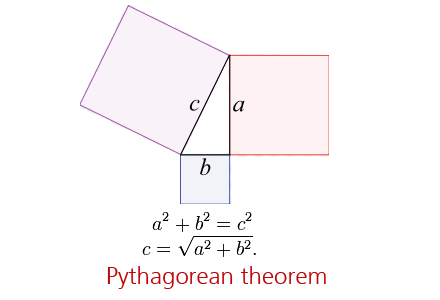 